Smlouva o poskytování právních služebmeziMěsto ČernošiceaHavel, Holásek & Partners s.r.o.
advokátní kancelář_________________________________________________Právní poradenství týkající se veřejných zakázek 
_________________________________________________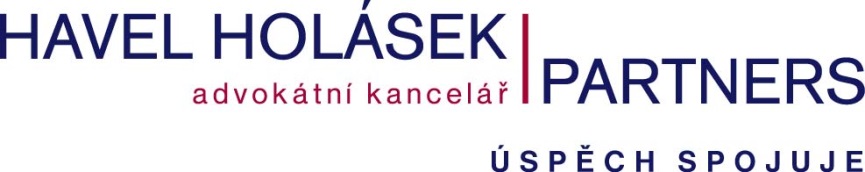 SMLOUVA O POSKYTOVÁNÍ PRÁVNÍCH SLUŽEB(„Smlouva“)Smluvní stranyMěsto Černošice, sídlo Riegrova 1209, 252 28 Černošice, IČO: 00241121(„Klient“)aHavel, Holásek & Partners s.r.o., advokátní kancelář, sídlo Praha 1, Na Florenci 2116/15, PSČ 110 00, IČO: 26454807, DIČ: CZ26454807, zapsaná v obchodním rejstříku vedeném Městským soudem v Praze, oddíl C, vložka 114599 („Poskytovatel“ a společně s Klientem „Strany“)Poskytované službyZa podmínek uvedených v této Smlouvě bude Poskytovatel poskytovat Klientovi dle jeho potřeb a na jeho vyžádání právní služby („Služby“) v souvislosti s veřejnými zakázkami („Případ“). Maximální rozsah Služeb, které bude Poskytovatel poskytovat Klientovi na základě této Smlouvy, je uveden v Příloze 1/A, a může být dále rozšířen podle článku 1.2.Rozsah Služeb vymezený v článku 1.1 může být rozšířen o další Služby na základě dohody mezi Klientem a Poskytovatelem. V případě pokynu Klienta (učiněného písemně, e-mailem, faxem či ústně) k poskytnutí Služby mimo rozsah uvedený v článku 1.1 dojde k uzavření dodatku k této Smlouvě, kterým bude rozšířen rozsah Služeb, a to:potvrzením pokynu ze strany Poskytovatele Klientovi (dodatek je uzavřen dnem, kdy potvrzení pokynu dojde Klientovi), popřípadě poskytnutím Služeb požadovaných v pokynu Poskytovatelem Klientovi (dodatek je uzavřen dnem, kdy Poskytovatel započne s poskytováním Služeb požadovaných v pokynu),podle toho, která z těchto skutečností nastala dříve. Ustanovení této Smlouvy se (v rozsahu, v jakém nebude v dodatku ujednáno jinak) uplatní i pro Služby dle dodatku, a to s výjimkou cenových a jiných ujednání, která se vztahují pouze na konkrétní Služby.Pokud Klient požádá Poskytovatele o poskytnutí dalších služeb nad rámec této Smlouvy a Poskytovatel do tří pracovních dní Klientovi obstarání Služeb nepotvrdí ani neodmítne, je takové mlčení Poskytovatele odmítnutím převzetí služeb ve smyslu § 2431 zákona č. 89/2012 Sb., občanský zákoník („Občanský zákoník“). To neplatí v případě, že do konce doby uvedené v přechozí větě dojde k uzavření dodatku k této Smlouvě postupem dle článku 1.2.Personální obsazeníPoskytovatel bude poskytovat Služby prostřednictvím svých společníků, advokátů, advokátních koncipientů a dalších osob zaměstnaných Poskytovatelem či trvale s ním spolupracujících. Tyto osoby jednají při poskytování Služeb dle této Smlouvy jménem a na účet Poskytovatele, respektive tam, kde poskytování Služeb jménem Poskytovatele nepřipouštějí v jednotlivých případech zvláštní právní předpisy, vlastním jménem a na účet Poskytovatele. Účastníkem právních vztahů založených v souvislosti s poskytováním Služeb dle této Smlouvy vůči Klientovi bude v souladu s ustanoveními zákona č. 85/1996 Sb., o advokacii, ve znění pozdějších předpisů („Zákon o advokacii“) výlučně Poskytovatel a Klient bude oprávněn uplatňovat svá práva a nároky ze Smlouvy, včetně nároků z titulu újmy způsobené Klientovi v souvislosti s poskytováním Služeb dle této Smlouvy výlučně proti Poskytovateli, nikoliv proti osobám dle první věty tohoto článku. Vyžaduje-li to povaha záležitosti, popřípadě v jiných odůvodněných případech, je Poskytovatel oprávněn k poskytnutí Služby využít i externí spolupracovníky za podmínek dle této Smlouvy.Základní tým Poskytovatele určený pro poskytování Služeb na základě této Smlouvy budou tvořit:Mgr. Josef Hlavička, partner a společník kanceláře,JUDr. Csaba Csorba, advokát, aMgr. Lucie Wellartová, advokátní koncipientka.Klient tímto bere na vědomí, že JUDr. Csaba Csorba je advokát poskytující právní služby na základě smlouvy o trvalé spolupráci uzavřené s Poskytovatelem.Personální složení určeného právního týmu může být rozšířeno nebo změněno, zejména bude-li si to vyžadovat povaha nebo rozsah práce, přičemž Poskytovatel bude dbát na zachování maximální efektivnosti poskytování Služeb a na úsporu nákladů pro Klienta.ZADÁVÁNÍ A PŘEBÍRÁNÍ POKYNŮJménem Klienta je oprávněn udělovat Poskytovateli pokyny Jiří Jiránek, vedoucí odboru majetku a investic, popř. jsou oprávněni pouze pro potřeby konzultace jednat s Poskytovatelem tyto osoby:(Pavla Hoppová, Magdalena Mutlová, Renata Duchoslavová a Tomáš Havránek, referenti odboru investic a správy majetku a Magdalena Košťáková, referent právního odboru. Úkoly zadané jinou osobou, než je uvedena v článku 3.1, je Poskytovatel oprávněn plnit jen, je-li zřejmé, že nelze včas opatřit souhlas oprávněné osoby a že hrozí nebezpečí z prodlení. V takovém případě oznámí Poskytovatel tuto skutečnost bez zbytečného odkladu osobě uvedené v článku 3.1.V rámci Poskytovatele jsou k přijímání pokynů oprávněni advokáti uvedení v článku 2.2, popř. další osoby, jejichž jména Poskytovatel písemně oznámí Klientovi spolu se sdělením o jejich oprávnění přijímat úkoly od Klienta. Klient je povinen včasně a přesně informovat Poskytovatele o všech skutečnostech podstatných pro účinné poskytování Služeb a odpovídá za správnost a úplnost poskytnutých podkladů. Poskytovatel tyto informace a podklady po skutkové stránce nepřezkoumává a vychází z informací Klienta s výjimkou případů, kdy Klient o přezkoumání Poskytovatele požádá.Klient je povinen poskytovat Poskytovateli veškerou potřebnou součinnost potřebnou k účinnému a hospodárnému poskytování Služeb.V případech, kdy Poskytovatel v rámci poskytování Služeb předloží Klientovi k odsouhlasení návrhy memorand, právních posudků, smluvní dokumentace či jiných písemných výstupů („Návrhy“), Klient Poskytovateli v přiměřené době sdělí své výhrady k Návrhům, pokud se domnívá, že (i) skutkové okolnosti či jiné faktické informace a údaje uvedené v Návrzích (včetně jejich příloh) nejsou přesné nebo jsou zavádějící v jakémkoli podstatném ohledu, nebo (ii) Návrhy neodpovídají pokynům uděleným Klientem Poskytovateli.OdměnaNa základě vyhlášky Ministerstva spravedlnosti č. 177/1996 Sb., o odměnách advokátů a náhradách advokátů za poskytování právních služeb (advokátní tarif), ve znění pozdějších předpisů („Advokátní tarif“), Strany sjednaly smluvní odměnu za Služby poskytnuté na základě této Smlouvy účtovanou za každou odpracovanou desetinu hodiny na základě pevné hodinové sazby.Hodinová sazba a cenový strop jsou uvedeny Příloze 1/B. Veškeré částky uvedené v příloze jsou uvedeny bez DPH a nezahrnují případné Hotové výdaje (viz definice níže) a náhradu za promeškaný čas.NÁHRADA hotových svýdajůVedle odměny má Poskytovatel vůči Klientovi rovněž nárok na úhradu hotových výdajů a nákladů spojených s poskytováním právních služeb dle této Smlouvy, k jejichž úhradě by zpravidla byl povinen sám Klient („Hotové výdaje“). Hotové výdaje zahrnují zejména veškeré soudní, správní a notářské poplatky, jejichž skutečná výše bude stanovena dle platných právních předpisů. Na žádost Klienta upřesní Poskytovatel Hotové výdaje uvedením specifikace výdajů, které přesahují v jednotlivém případě 1000 Kč. Ostatní náklady spojené s poskytováním právních služeb dle této Smlouvy jako cestovní náklady, náklady na tisk, kopírování, faxové, poštovní a telekomunikační služby a podobně, jsou již zahrnuty v odměně Poskytovatele.Hotové výdaje budou fakturovány spolu s odměnou za právní služby v souladu s článkem 6. Tím není dotčeno právo Poskytovatele fakturovat Hotové výdaje i dodatečně, zejména v případech, kdy se dozví o skutečné výši Hotových výdajů až v okamžiku, kdy odměna za právní služby byla již Klientem zcela uhrazena.  Hotové výdaje budou Klientovi fakturovány dle své skutečné výše, přičemž nepřekročí 5 % odměny za příslušné období s tím, že Hotové výdaje spojené s případnými služebními cestami a dále Hotové výdaje, k jejichž úhradě je povinen sám Klient (např. soudní, správní a notářské poplatky, přefakturovaná odměna externích odborníků, atd.) budou účtovány bez omezení jejich celkovou výší.Služební cestou se pro účely této Smlouvy rozumí jakákoli cesta realizovaná v souvislosti s poskytováním Služeb kterýmkoli právníkem či jiným odborníkem z týmu Poskytovatele mimo Prahu. Hotové výdaje na služební cesty v částce vyšší než 5000 Kč v každém jednotlivém případě Poskytovatel projedná před jejich vynaložením. Vyúčtování a platební podmínkyOdměna za právní služby, náhrada za promeškaný čas a Hotové výdaje budou hrazeny na základě daňového dokladu vystaveného Klientovi. Za poskytnuté Služby je Poskytovatel oprávněn účtovat (fakturovat) měsíčně. Faktura bude vystavována ve standardním formátu Poskytovatele.Klient se zavazuje každou z faktur uhradit na účet Poskytovatele, č. ú. 000000-0001814372/0800, vedený u České spořitelny, a.s., Praha 1, Rytířská 29, PSČ 113 98, a to ve lhůtě splatnosti uvedené na faktuře, respektive do čtrnácti dní od doručení faktury, pokud není lhůta splatnosti uvedena na faktuře nebo je kratší než čtrnáct dnů od doručení faktury. Fakturovaná částka je uhrazena dnem, kdy bude v plné výši připsána na účet Poskytovatele uvedený v tomto článku 6.2. Případné reklamace faktury je nutno provést písemně s přezkoumatelným odůvodněním, a to do deseti dní ode dne doručení faktury. Pokud Klient neprovede reklamaci faktury do deseti dní od doručení faktury, je uplynutím této doby faktura ze strany Klienta schválena mlčením. Pokud se Poskytovatel a Klient nedohodnou jinak, budou Služby poskytovány formou dílčích zdanitelných plnění dle zákona o DPH. Vyúčtování Služeb bude považováno za den uskutečnění dílčího zdanitelného plnění a bude zasíláno Klientovi podle rozsahu poskytnutých Služeb.Odměna Poskytovatele nezahrnuje případnou českou daň z přidané hodnoty. Poskytovatel je oprávněn fakturované částky navýšit o českou daň z přidané hodnoty, a to ve výši stanovené příslušnými právními předpisy ke dni vzniku povinnosti přiznat daň.Závěrečná ustanoveníStrany se dohodly, že se tento závazek bude řídit právním řádem České republiky, zejména příslušnými ustanoveními Zákona o advokacii a Občanského zákoníku, pravidly profesionální etiky a pravidly soutěže advokátů České republiky (etický kodex) a dalšími stavovskými předpisy vydanými Českou advokátní komorou („Stavovské předpisy“).Ustanovení obchodních zvyklostí se pro výklad této Smlouvy použijí až po ustanoveních Občanského zákoníku, či jiných právních předpisů a dále ustanoveních Stavovských předpisů jako celku (přednost před obchodními zvyklostmi tedy mají i ta ustanovení těchto předpisů, která nemají donucující charakter). Strany jsou v případě porušení povinností dle této Smlouvy povinny hradit újmu na jmění (škodu). Nemajetkovou újmu jsou Strany povinny hradit pouze, stanoví-li to zvlášť Občanský zákoník nebo jiný právní předpis. Strany potvrzují, že pokud bude při poskytování Služeb dle této Smlouvy Poskytovatel spolupracovat se Zahraničním právním poradcem či externími znalci, poradci či dalšími odborníky nepřebírá tím Poskytovatel vůči Klientovi povinnost zajistit, aby mu tato třetí osoba splnila, ani závazek, že tato třetí osoba Klientovi splní. Služby poskytované na základě této Smlouvy jsou určeny výlučně pro potřeby a využití ze strany Klienta. Klient se zavazuje, že bude zachovávat mlčenlivost ohledně výsledků Služeb a neposkytne bez předchozího souhlasu Poskytovatele výsledky Služeb třetím osobám, s výjimkou osob propojených s Klientem a poradců Klienta, jež jsou vázáni ve vztahu k výsledkům Služeb povinností mlčenlivosti.Autorská práva a jiná práva duševního vlastnictví ke smlouvám, stanoviskům, analýzám a ostatním výstupům poskytování Služeb dle této Smlouvy zůstávají vlastnictví Poskytovatele a Klient je oprávněn k výkonu práv duševního vlastnictví a k použití těchto výstupů, a to v omezeném rozsahu, jak je to nutné k dosažení účelu této Smlouvy (využití výsledku Služeb Klientem k účelu, k němuž jsou určeny) („Licence“). Licence je poskytnuta jako nevýhradní, bezúplatně a na dobu trvání práv duševního vlastnictví. (Pokud neplyne z povahy výstupů jinak), má Klient právo výstupy užít pouze v původní podobě. Klient nemá právo oprávnění tvořící součást Licence poskytnout (sublicence) nebo postoupit třetí osobě, a to zčásti ani zcela. V případě ukončení této Smlouvy z důvodu porušení povinností Klienta dle této Smlouvy zaniká ke dni zániku Smlouvy i Licence. Smluvní strany berou na vědomí, že v průběhu poskytování Služeb mohou být Poskytovatelem zpracovávány osobní údaje Klienta anebo třetích osob. Účelem zpracovávání těchto osobních údajů je ochrana práv a oprávněných zájmů Klienta a Poskytovatele, a plnění povinností podle této Smlouvy. Poskytovatel se zavazuje přijmout příslušná technickoorganizační opatření k zajištění ochrany osobních údajů. Klient bere na vědomí, že jím používané elektronické kontakty při komunikaci s Poskytovatelem (nebo jinak Klientem poskytnuté) mohou být Poskytovatelem použity pro nabízení jeho dalších služeb, pokud to Klient neodmítne.Klient může kdykoli ukončit tuto Smlouvu písemnou výpovědí doručenou Poskytovateli. Není-li ve výpovědi stanoveno jinak, výpověď nabude účinnosti dnem jejího doručení Poskytovateli. Poskytovatel je oprávněn kdykoli ukončit tuto Smlouvu písemnou výpovědí doručenou Klientovi. Výpověď nabývá účinnost ke dni, který následuje jeden měsíc po dni doručení výpovědi Klientovi. Tím není dotčeno právo Poskytovatele ukončit tuto Smlouvu v případech a za podmínek stanovených obecně závaznými právními předpisy (zejména ustanovení § 20 Zákona o advokacii). V případě výpovědi této Smlouvy Poskytovatelem dle ustanovení § 20 Zákona o advokacii nebude Poskytovatel povinen hradit Klientovi škodu z toho vzešlou.Ukončením Smlouvy nejsou dotčeny nároky Stran vzniklé před ukončením Smlouvy, zejména nárok Poskytovatele na úhradu odměny, Hotové výdaje a náhrady za promeškaný čas.Klient tímto souhlasí s tím, aby Poskytovatel přijal plnění odměny za právní služby, náhrady za promeškaný čas nebo Hotových výdajů, které za Klienta poskytne Poskytovateli třetí osoba, přičemž Poskytovatel není povinen takové plnění třetí osoby za Klienta přijmout.Klient souhlasí s tím, že Poskytovatel může po řádném ukončení poskytování Služeb použít odkaz na obchodní firmu Klienta (popřípadě i s uvedením loga Klienta) a typ poskytnuté Služby jako referenci ve svých marketingových materiálech. Klient dále souhlasí s tím, že v případě řádného poskytnutí Služeb poskytne Poskytovateli na jeho žádost učiněnou nejpozději do tří let od ukončení poskytování Služeb bez zbytečného odkladu písemné osvědčení o řádném poskytnutí Služeb s uvedením jejich rozsahu a doby poskytnutí, a to pro účely prokázání splnění technických kvalifikačních předpokladů Poskytovatele pro účast v zadávacích řízeních ve smyslu § 79 odst. 2 zákona č. 134/2016 Sb., o zadávání veřejných zakázek, v platném znění.Pro účely této Smlouvy se vylučuje uzavření této smlouvy/uzavření dodatku k této Smlouvě v důsledku přijetí nabídky jedné Strany druhou Stranou s jakýmikoliv (i nepodstatnými) odchylkami či dodatky. Tato Smlouva a právní vztahy založené touto Smlouvou se řídí českým právem.V případě vzniklých sporů se Strany pokusí najít smírné řešení společným jednáním. Pokud nedojde k nalezení smírného řešení, bude spor řešen věcně příslušným českým soudem. Pro takový případ Strany sjednávají místní příslušnost obvodního soudu pro Prahu 1, je-li dána v konkrétním případě věcná příslušnost okresního soudu, a Městského soudu v Praze, je-li dána v konkrétním případě věcná příslušnost krajského soudu.V případě, že tato Smlouva požaduje, aby určité právní jednání, respektive vzájemná oznámení a komunikace Stran dle této Smlouvy byly učiněny v písemné formě, je písemná forma dodržena i v případě, že takové právní jednání, komunikace či oznámení bude učiněno prostřednictvím emailu, a to pro:Poskytovatele: z emailové adresy osob uvedených v článku 2.2, respektive dalších osob, které Poskytovatel v souladu s článkem 2.4 Klientovi sdělí, a to z emailové adresy těchto osob v doméně havelholasek.cz. Na konci textu emailu musí být uvedeno jméno a příjmení osoby, která email odesílá. Klienta: z emailové adresy osob uvedených v článku 3.1, respektive dalších osob, které Klient v souladu s článkem 3.1. Poskytovateli sdělí, a to z emailové adresy těchto osob v doméně mestocernosice.cz. Na konci textu emailu musí být uvedeno jméno a příjmení osoby, která email odesílá.Toto ujednání neplatí pro případy výpovědi, či odstoupení od této Smlouvy.Klient tímto potvrzuje, že Poskytovatel je oprávněn při poskytování Služeb dle této Smlouvy používat pro komunikaci s Klientem, včetně zasílání návrhů smluv, právních analýz a jiných výstupů poskytování Služeb, emaily odeslané z emailových adres v doméně havelholasek.cz. V případě, že si Klient přeje pro konkrétní případ použití emailu vyloučit, respektive si přeje použít určitý způsob zabezpečení emailové komunikace, je povinen na to Poskytovatele předem písemně upozornit. Přílohy, na které se ve Smlouvě odkazuje, tvoří nedílnou součást této Smlouvy.Tato Smlouva je vyhotovena ve dvou stejnopisech v českém jazyce. Každá Strana obdrží po jednom stejnopise.Tato Smlouva nabývá platnosti a účinnosti podpisem obou Stran.Smluvní strany výslovně prohlašují, že tato Smlouva bude ukončena vyčerpáním maximálního možného objemu právních služeb dle části B přílohy č. 1 této Smlouvy.Smluvní strany prohlašují, že podmínky této Smlouvy byly předmětem jejich vzájemných jednání a ústupků, Strany plně rozumí obsahu a podmínkám Smlouvy a mají zájem být jimi vázány.Město Černošice ve smyslu ust. § 41 odst. 1 zákona č. 128/2000 Sb., o obcích (obecní zřízení), ve znění pozdějších předpisů, osvědčuje, že uzavření této Smlouvy bylo schváleno Radou města Černošice na jejím 112. zasedání konaném dne 18.12.2017 (usnesení č. R/112/4/2017) tak, jak to vyžaduje § 102 odst. 3 zákona č. 128/2000 Sb., o obcích (obecní zřízení), ve znění pozdějších předpisů, čímž je splněna podmínka platnosti tohoto právního jednání.Poskytovatel bere na vědomí, že Klient pro realizaci svých bezhotovostních plateb může používat transparentní příjmový a výdajový bankovní účet a v této souvislosti Poskytovatel uděluje souhlas se zveřejněním názvu svého účtu. Poskytovatel výslovně souhlasí se zveřejněním elektronického obrazu této Smlouvy na webových stránkách Klienta včetně podpisů ke Smlouvě připojených.Příloha 1
Smlouvy o poskytování právních služebČást A: Vymezení služebS odkazem na článek 1.1 Smlouvy je rozsah Služeb vymezen následovně:právní poradenství (včetně tvorby zadávacích podmínek a jiných dokumentů) týkající se veřejných zakázek zadávaných v režimu zákona č. 134/2016 Sb., o zadávání veřejných zakázek, ve znění pozdějších předpisů, i mimo jeho režim. Část B: Odměna Hodinová sazba za Služby (uvedené v Části A této Přílohy 1) poskytnuté Klientovi činí 1.500,- Kč. Smluvní strany sjednaly maximální rozsah Služeb a cenový strop ve výši 50 000,- Kč („Cenový strop“). Tyto částky jsou uvedeny bez DPH a nezahrnují případné náklady na překlady (včetně právní revize překladů) a Hotové výdaje.Smluvní strany výslovně potvrzují, že maximální objem právních služeb nemusí být vyčerpán, Klient negarantuje vyčerpání ani části tohoto maximálního objemu. Město ČernošiceHavel, Holásek & Partners s.r.o., 
advokátní kancelářMísto: ČernošiceDatum: Místo: PrahaDatum: ______________________________________________________________________________Jméno: Mgr. Filip KořínekFunkce: starostaJméno: Mgr. Josef HlavičkaFunkce: jednatel